Viel ist über den Intellektuellen in seiner Rolle als Wortführer des Geistes geschrieben worden. Sein Stil und Gebaren aber wurden dabei kaum gewürdigt. Hannelore Schlaffers Essays rücken sie ins Zentrum der Aufmerksamkeit.
Der Bürger und der Intellektuelle begegnen einander meist mit einer Mischung aus Misstrauen und Verachtung. Dennoch hat der Intellektuelle den Habitus der bürgerlichen Gesellschaft entscheidend geformt. Schon durch sein Äußeres will er vorstellen, was er ist, und hebt sich damit aus der Menge der Bürger heraus. Was er sagt, soll beachtet werden. Deshalb versucht er, durch anstößiges Verhalten sein rebellisches Denken sichtbar zu machen.
In vergangenen Jahrhunderten trieb der Intellektuelle sich in den Salons und gern auch an Fürstenhöfen herum, später mischte er sich unter Lebemänner, Künstler, Dirnen, Dichterinnen und Philister. Er provozierte und brüskierte seine Umwelt, die den Tabubrecher und Misanthropen nur zu gern duldete, weil er die Grenzen des Schicklichen bestätigte, indem er sie testete.
Heute bieten die Massenmedien dem Intellektuellen bessere Möglichkeiten denn je, sich zu inszenieren. Doch in der schieren Menge derer, die sich inzwischen zum Intellektuellendasein berufen fühlen, droht sein Auftritt zur allgemeinen Gewohnheit zu werden. Wird es ihm auch in Zukunft gelingen, die Gemüter zu erhitzen, die Bürger zu schrecken, gesellschaftliche Debatten zu entzünden?HANNELORE SCHLAFFER: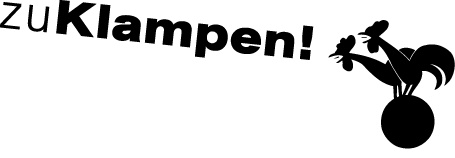 Ihre Ansprechpartnerin für die Pressearbeit 
Ihre Ansprechpartnerin für die Pressearbeit 
Ihre Ansprechpartnerin für die Pressearbeit 
Lilian Aly
Kirchner Kommunikation
Gneisenaustr. 85
10961 Berlin
Lilian Aly
Kirchner Kommunikation
Gneisenaustr. 85
10961 Berlin
Fon (0) 30 . 84 71 18 0
aly@kirchner-pr.de
www.kirchner-pr.de
PRESSEINFORMATION PRESSEINFORMATION Springe, Stand: 28.03.2024Springe, Stand: 28.03.2024Hannelore Schlaffer, Anne HamiltonRüpel und Rebell
Die Erfolgsgeschichte des Intellektuellen
zu Klampen Verlag192 Seiten, Hardcover
Euro (D) 20,00ISBN 9783866745810Erscheinungstermin: 13.08.2018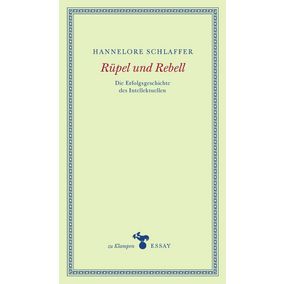 